Indicador de desempeño: Resuelve situaciones tácticas de los deportes a través de sus movimientos técnicos.       Tema: Natación        Nota 1: Las fotos del trabajo debe ser enviado al correo juliangov@campus.com.co con el nombre de la niña y grado.Natación.La natación es un deporte que combina todas las capacidades físicas, y tiene como medio de ejecución el agua, también está presente en todos los deportes acuáticos que se realizan como el waterpolo o el nado sincronizado.Natación con aletas.Es una disciplina subacuática.La Natación con aletas es el desplazamiento sobre la superficie del agua o totalmente sumergido usando como ayuda una monoaleta o un par de bialetas.Se compite en piscina y aguas abiertas.Con las aletas se pueden alcanzar velocidades 50% más altas.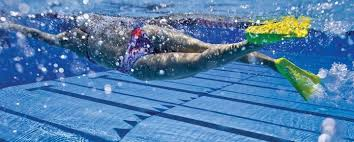 Videos explicativoshttps://www.youtube.com/watch?v=6BDUYA50Ulwhttps://www.youtube.com/watch?v=FjT1kua-9wAActividad.Investiga: ¿Qué modalidades de natación con aletas existen en piscina? (explica una modalidad)¿Qué modalidades de natación con aletas existe en aguas abiertas? (explica una modalidad)¿En qué partes de Colombia se realiza esta actividad deportiva?